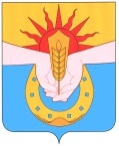 АДМИНИСТРАЦИЯ МУНИЦИПАЛЬНОГО ОБРАЗОВАНИЯ УСПЕНСКИЙ РАЙОНПОСТАНОВЛЕНИЕот 23 апреля 2019 года							                № 426с. Успенское(в редакции от 6.12.2019 года №1485)
 Об образовании консультативного совета по оценке регулирующего воздействия и экспертизы муниципальных нормативных правовых актов  муниципального образования Успенский район»       В соответствии с Федеральным законом от 6 октября 2003 года № 131-ФЗ «Об общих принципах организации местного самоуправления в Российской Федерации» и Законом Краснодарского края от 23 июля 2014 года № 3014-КЗ «Об оценке регулирующего воздействия проектов муниципальных нормативных правовых  актов  и  экспертизе   муниципальных  нормативных  правовых   актов»  п о с т а н о в л я ю:      1.Утвердить Положение о консультативном совете  по оценке регулирующего воздействия и экспертизе муниципальных нормативных правовых актов муниципального образования Успенский район согласно приложению № 1 к настоящему постановлению.      2.Утвердить состав консультативного совета по оценке регулирующего воздействия и экспертизы муниципальных нормативно- правовых актов муниципального образования Успенский район согласно приложению №2 к настоящему постановлению.      3.Признать утратившим силу постановление администрации муниципального образования Успенский район от 22 ноября  2017 года №1797 «Об образовании консультативного совета по оценке регулирующего воздействия и экспертизы муниципальных нормативных правовых актов муниципального образования Успенский район» со всеми изменениями и дополнениями       4. Контроль за выполнением настоящего постановления возложить на заместителя главы муниципального образования Успенский район по вопросам экономического развития В.В. Шевченко.       5.  Настоящее постановление вступает в силу со дня его подписания. Глава муниципального образованияУспенский район                                                                      Г.К. БахилинПриложение №1к постановлению администрации муниципального образованияУспенский районот___________№____ Положение
о консультативном совете по оценке регулирующего воздействия и экспертизе муниципальных нормативных правовых актов муниципального образования Успенский район      1. Консультативный совет по оценке регулирующего воздействия и экспертизе муниципальных нормативных правовых актов муниципального образования Успенский район (далее - Консультативный совет) является постоянно действующим совещательным органом, осуществляющим подготовку предложений и рассмотрение вопросов по определению приоритетных направлений развития организационного, правового и методического совершенствования оценки регулирующего воздействия проектов муниципальных нормативных правовых актов муниципального образования Успенский район, затрагивающих вопросы осуществления предпринимательской и инвестиционной деятельности, (далее - оценка регулирующего воздействия), а также осуществляющим подготовку предложений и рекомендаций в деятельности по проведению экспертизы муниципальных нормативных правовых актов муниципального образования Успенский район, затрагивающих вопросы осуществления предпринимательской и инвестиционной деятельности (далее - экспертиза).2. Консультативный совет в своей деятельности руководствуется Конституцией Российской Федерации, Федеральными законами, Законами Краснодарского края, нормативными правовыми актами Российской Федерации и Краснодарского края, а также настоящим Положением.3. Основными задачами Консультативного совета являются:1) определение приоритетных направлений развития оценки регулирующего воздействия в муниципальном образовании Успенский район с учётом законодательства Российской Федерации и Краснодарского края;2) подготовка предложений по вопросам организационного, правового и методического совершенствования оценки регулирующего воздействия в муниципальном образовании Успенский район, в том числе выработка рекомендаций для использования таких предложений на различных уровнях принятия решений;3) подготовка предложений и рекомендаций по вопросам проведения экспертизы.4. В целях реализации возложенных задач Консультативный совет имеет право:1) представлять главе муниципального образования Успенский район рекомендации по приоритетным направлениям развития оценки регулирующего воздействия в муниципальном образовании Успенский район;2) проводить предварительное рассмотрение предложений, направленных на развитие оценки регулирующего воздействия в муниципальном образовании Успенский район, поступивших в Консультативный совет от органов местного самоуправления муниципального образования Успенский район, общественных объединений в сфере предпринимательской и инвестиционной деятельности, научно-экспертных организаций, иных лиц, и вырабатывать рекомендации по их реализации;3) разрабатывать предложения по вопросам организационного, правового и методического совершенствования оценки регулирующего воздействия в муниципальном образовании Успенский район;4) подготавливать предложения по вопросам оформления и опубликования результатов оценки регулирующего воздействия в муниципальном образовании Успенский район;5) рассматривать предложения о проведении экспертизы и по результатам рассмотрения подготавливать перечни муниципальных нормативных правовых актов муниципального образования Успенский район, в отношении которых целесообразно проведение экспертизы, а также планы-графики её проведения;6) рассматривать проекты заключений по результатам экспертизы и подготавливать рекомендации департаменту экономического развития, инвестиций и внешних связей администрации муниципального образования Успенский район по результатам их рассмотрения;7) приглашать для участия в заседаниях Консультативного совета и заслушивать представителей саморегулируемых организаций, общественных объединений и других организаций;8) образовывать рабочие группы в целях оптимальной реализации поставленных задач.5. Состав Консультативного совета утверждается постановлением администрации муниципального образования Успенский район.В состав Консультативного совета могут входить представители органов местного самоуправления муниципального образования Успенский район, представители деловой общественности, научно-исследовательских и иных организаций.Лица, включённые в состав Консультативного совета, а также члены рабочих групп Консультативного совета осуществляют свою деятельность на безвозмездной основе.6. Заседания Консультативного совета проводятся по мере необходимости.Заседание Консультативного совета может проводиться в заочной форме.Повестка дня заседания Консультативного совета формируется отделом экономики администрации муниципального образования Успенский район и рассылается его членам заблаговременно, одновременно с уведомлением о дате, времени и месте предполагаемого заседания.7. Решения принимаются простым большинством голосов и оформляются протоколом. В случае равенства голосов, решающим является голос председательствующего на заседании Консультативного совета.8. Решения Консультативного совета носят рекомендательный характер.Начальник отдела экономикиадминистрации муниципальногообразования Успенский район					      С.А. Онишко  Приложение №2к постановлению администрациимуниципального образованияУспенский районот___________№____ СОСТАВКонсультативного совета по оценке регулирующего воздействия и экспертизе муниципальных нормативных правовых актов муниципального образования Успенский районШевченкоВиктория ВикторовнаОнишко Светлана АнатольевнаИсмелов Ахмед Хизирович                                    Члены консультационного совета:ТоропЕвгений ИвановичСрабян Рубен СергеевичБарышевский Сергей ДмитриевичМалаховРоман ВладимировичГабрелян	- председатель общественной организации «Союз Гарен Енокович	армян России»Поляновский Сергей КонстантиновичНачальник отдела экономикиадминистрации муниципального				             образования Успенский район                     		                С.А. Онишко